COLEGIO EMILIA RIQUELMEGUIA DE APRENDIZAJE EN CASAACTIVIDAD VIRTUAL SEMANA DEL 03 AL 06 DE NOVIEMBRE  COLEGIO EMILIA RIQUELMEGUIA DE APRENDIZAJE EN CASAACTIVIDAD VIRTUAL SEMANA DEL 03 AL 06 DE NOVIEMBRE  COLEGIO EMILIA RIQUELMEGUIA DE APRENDIZAJE EN CASAACTIVIDAD VIRTUAL SEMANA DEL 03 AL 06 DE NOVIEMBRE  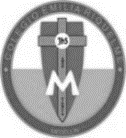 Asignatura: MatemáticasGrado:   4°Docente: Estefanía LondoñoDocente: Estefanía LondoñoMartes, 03 de Noviembre del 2020   Agenda virtual: Operaciones entre decimales. (Clase virtual 10:30 am).                             Trabajo en el libro pág. 204 a la 207.Miércoles, 04 de Noviembre del 2020    Agenda virtual: Presentación de las pruebas de los tres editores.Jueves, 05 de Noviembre del 2020   Agenda virtual: Presentación de las pruebas de los tres editores.Viernes, 06 de Noviembre del 2020   Agenda virtual: Sustracción de números decimales.                             Trabajo en el libro pág. 208 a la 211.La próxima semana revisaremos este trabajo en clase como siempre.Recuerden enviarme día a día las evidencias de lo trabajado.Martes, 03 de Noviembre del 2020   Agenda virtual: Operaciones entre decimales. (Clase virtual 10:30 am).                             Trabajo en el libro pág. 204 a la 207.Miércoles, 04 de Noviembre del 2020    Agenda virtual: Presentación de las pruebas de los tres editores.Jueves, 05 de Noviembre del 2020   Agenda virtual: Presentación de las pruebas de los tres editores.Viernes, 06 de Noviembre del 2020   Agenda virtual: Sustracción de números decimales.                             Trabajo en el libro pág. 208 a la 211.La próxima semana revisaremos este trabajo en clase como siempre.Recuerden enviarme día a día las evidencias de lo trabajado.Martes, 03 de Noviembre del 2020   Agenda virtual: Operaciones entre decimales. (Clase virtual 10:30 am).                             Trabajo en el libro pág. 204 a la 207.Miércoles, 04 de Noviembre del 2020    Agenda virtual: Presentación de las pruebas de los tres editores.Jueves, 05 de Noviembre del 2020   Agenda virtual: Presentación de las pruebas de los tres editores.Viernes, 06 de Noviembre del 2020   Agenda virtual: Sustracción de números decimales.                             Trabajo en el libro pág. 208 a la 211.La próxima semana revisaremos este trabajo en clase como siempre.Recuerden enviarme día a día las evidencias de lo trabajado.Martes, 03 de Noviembre del 2020   Agenda virtual: Operaciones entre decimales. (Clase virtual 10:30 am).                             Trabajo en el libro pág. 204 a la 207.Miércoles, 04 de Noviembre del 2020    Agenda virtual: Presentación de las pruebas de los tres editores.Jueves, 05 de Noviembre del 2020   Agenda virtual: Presentación de las pruebas de los tres editores.Viernes, 06 de Noviembre del 2020   Agenda virtual: Sustracción de números decimales.                             Trabajo en el libro pág. 208 a la 211.La próxima semana revisaremos este trabajo en clase como siempre.Recuerden enviarme día a día las evidencias de lo trabajado.